Приложение 2.Алтайский край на карте России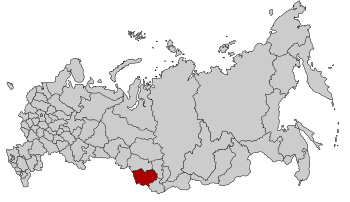 